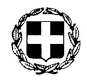 ΕΛΛΗΝΙΚΗ ΔΗΜΟΚΡΑΤΙΑΥΠΟΥΡΓΕΙΟ ΔΙΚΑΙΟΣΥΝΗΣΚΤΗΜΑΤΟΛΟΓΙΟ ΡΟΔΟΥΠΛΑΤΕΙΑ ΕΛΕΥΘΕΡΙΑΣΡΟΔΟΣ, 85100								  Ρόδος , 10.11.2020							          Αρ. Πρωτ. 8847/2020ΘΕΜΑ: «Συμπληρωματική ανακοίνωση – παροχή διευκρινίσεων ως προς τον τρόπο λειτουργίας της υπηρεσίας του Κτηματολογίου Ρόδου».Σε συνέχεια της ανακοίνωσης της υπηρεσίας για τον τρόπο λειτουργίας της διευκρινίζονται τα κάτωθι:Η είσοδος στην υπηρεσία για έρευνα σε όλα τα αρχεία θα γίνεται κατόπιν προκαθορισμένου ραντεβού. Προς το σκοπό αυτό θα καλείτε στο τηλέφωνο 22410-34482 (κος Χανδακάρης).Ορίζουμε μέγιστο χρόνο έρευνας στα αρχεία για κάθε πρόσωπο τα 45 λεπτά προκειμένου να εξυπηρετηθεί όσο το δυνατόν μεγαλύτερος αριθμός συναλλασσομένων.Έρευνα στο Αρχείο Υποθηκοφυλακείου Τήλου – Χάλκης κάθε Δευτέρα και Πέμπτη , ώρες 10:00 – 12:00 κατόπιν τηλεφωνικού ραντεβού με τον υπάλληλο κο Χανδακάρη .Η κατάθεση πράξεων προς μεταγραφή θα γίνεται μόνο κατόπιν τηλεφωνικού ραντεβού με τον αυτό ως άνω υπάλληλο (κο Χανδακάρη). Μέγιστος αριθμός πράξεων προς κατάθεση τρεις (03) κάθε φορά ανά συναλλασσόμενο. Στο ίδιο χρονικό πλαίσιο θα πραγματοποιείται και η καταβολή τελών και δικαιωμάτων στην υπάλληλο κα Σαντορινιού.Η κατάθεση ενεχύρου θα είναι δυνατή μόνο κατόπιν τηλεφωνικού ραντεβού με τον υπάλληλο κ. Μιχαλάντο (22410 – 37120).Κατάθεση αιτήσεων οποιασδήποτε μορφής , παραλαβή πιστοποιητικών ιδιοκτησίας και αντιγράφων σχεδιαγραμμάτων θα πραγματοποιείται κατόπιν προκαθορισμένου ραντεβού. Για το σκοπό αυτό θα καλείτε την κα Διακοσάββα στο τηλέφωνο 22410-35107.Για οποιαδήποτε άλλη απορία σχετικά με την πορεία ήδη κατατεθειμένων στην υπηρεσία αιτήσεων θα εξακολουθείτε να καλείτε τον κο Δεσποτάκη στο τηλέφωνο 22410 37120 από τις 8.30 έως και τις 14.00.Δεδομένων των συνθηκών παρακαλούμε κατά το χρόνο παραμονής σας στην υπηρεσία να τηρείτε όλα τα βασικά προστατευτικά μέτρα κατά του Covid-19 (όπως χρήση μη ιατρικής μάσκας , χρήση αντισηπτικών , τήρηση αποστάσεων , κλπ).Παρακαλείσθε θερμά στο πλαίσιο εναρμόνισης με την εκδοθείσα Κ.Υ.Α. με αριθμό πρωτ. Δ1α/ΓΠ.Οικ.71342/06.11.2020 (ΦΕΚ 4899/τ.Β΄/06.11.2020) να μη λησμονείτε το γεγονός ότι οι συναλλαγές επιτρέπονται σε επείγουσες περιπτώσεις.				Με εκτίμησηΟ Δικαστής του Κτηματολογίου Ρόδου   		 Δ/ντής του Κτηματολογίου Ρόδου          Δημήτριος Χαραλαμπάκης		                   κ.α.α Ηλιάνα Βασιλειάδη                   Π	ρωτοδίκης		            	         (ΠΕ ΑΝΑΠΛΗΡΩΤΩΝ)      